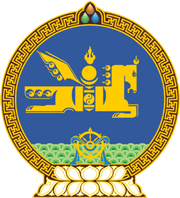 МОНГОЛ УЛСЫН ХУУЛЬ2022 оны 04 сарын 22 өдөр                                                                  Төрийн ордон, Улаанбаатар хот    АЖ АХУЙН ҮЙЛ АЖИЛЛАГААНЫ ТУСГАЙ      ЗӨВШӨӨРЛИЙН ТУХАЙ ХУУЛЬД НЭМЭЛТ,       ӨӨРЧЛӨЛТ ОРУУЛАХ ТУХАЙ1 дүгээр зүйл.Аж ахуйн үйл ажиллагааны тусгай зөвшөөрлийн тухай хуулийн 11 дүгээр зүйлд доор дурдсан агуулгатай 11.1.9, 11.1.10 дахь заалт нэмсүгэй: “11.1.9.татварын өргүй байх;11.1.10.Татварын ерөнхий хуулийн 28 дугаар зүйлд заасан цахим төлбөрийн баримтын системд холбогдсон байх.”2 дугаар зүйл.Аж ахуйн үйл ажиллагааны тусгай зөвшөөрлийн тухай хуулийн 16 дугаар зүйлийн гарчгийн “нийслэл, сум,” гэснийг “сум, нийслэл,” гэж өөрчилсүгэй.3 дугаар зүйл.Аж ахуйн үйл ажиллагааны тусгай зөвшөөрлийн тухай хуулийн 15 дугаар зүйлийн 15.12.11 дэх заалтын “улсын хэмжээний болон гадаадын хөрөнгө оруулалттай” гэснийг хассугай.4 дүгээр зүйл.Аж ахуйн үйл ажиллагааны тусгай зөвшөөрлийн тухай хуулийн 16 дугаар зүйлийн 16.2.2  дахь заалтыг хүчингүй болсонд тооцсугай.МОНГОЛ УЛСЫН 		ИХ ХУРЛЫН ДАРГА 				Г.ЗАНДАНШАТАР